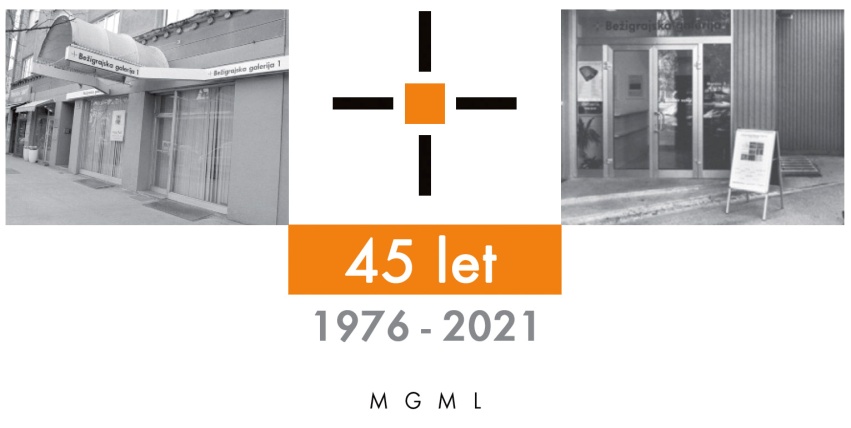 SPOROČILO ZA JAVNOST                                                                                        torek, 14. 12. 2021
 Bežigrajska galerija 2, Vodovodna 3Vabi na glasbeni festival na spletu

O•zvočenje 19SAETA feat. Irena Tomažin, Muzikačaka - Sara Korošec,
 Igor Leonardi - Gašper Selko
21., 22. in 23. december 2021, ob 19.00Napoved O•zvočenje 19  >> VIDEO
Bežigrajske galerije vse od leta 1977 pripravlja koncerte sodobne avtorske glasbe, na kateri se predstavljajo skladatelji in glasbeniki sodobne, elektronske, elektroakustične, akustične in eksperimentalne glasbe. Glasbeni festival vključuje v svoj program glasbene ustvarjalce, ki so v medijih redko predstavljeni slovenski javnosti. Na tokratnem tridnevnem glasbenem festivalu O•zvočenje 19, ki bo na spletu, bodo premierno predstavljeni videi ustvarjeni prav za festival.
Predstavljajo se: 
SAETA feat. Irena Tomažin, Muzikačaka - Sara Korošec, Igor Leonardi - Gašper Selko Torek, 21. december 2021, ob 19. uri
SAETA feat. Irena Tomažin  >> VIDEO 
V spomin na Jožeta Slaka-Đoko 2015 – 2021
Miloš Bašin - tolkala, ljudska glasbila 
Aleš Gasparič - flavte, okarina, piščali 
Lado Jakša - pihala, klaviature 
Boštjan Perovšek - računalnik, zvočna okolja 
Jože Slak - tabla, tolkala
Irena Tomažin - glas 
Lado Jakša - multivizija 
Boštjan Perovšek - zvok 
Skupina SAETA je bila ustanovljena leta  takrat se je konstituirala kot prva in edina skupina, ki je v glasbeni usmeritvi združevala organizirano improvizacijo, elemente eksperimentalne glasbe na podlagi različnih partiturnih zapisov in navodil za izvajanje, elemente minimalistične (repetitivne) glasbe ter v živo izvajano ali posneto elektroakustično glasbo različnih zvočnih izvorov. To usmeritev je ohranila do danes. Uveljavila se je tako doma (Cankarjev dom v Ljubljani, Evropski mesec kulture, manjši kraji po Sloveniji) kot tudi v mednarodnem prostoru (nastopi po Evropi od Pariza (Bienale mladih, Muzej modernih umetnosti) do Gradca (Štajerska jesen) in na prostoru nekdanje Jugoslavije (Beograd – Evropski festival minimalne glasbe, Druga nova muzika, Opatija − Muzičko stvaralaštvo Jugoslavije). Leta 2002 je s sodelovanjem skladateljev iz Slovenije, Francije, Srbije in Črne gore pripravila prireditev "O-zvočenje 1". Zgoščenke: 1997, "SAETA / CONCERT 1979", 2007, "O-zvočenje 4, SAETA Koncert / Concert 2006, 2007, "OKOSTJA", 2009, »Koncert / Concert 2008« in leta 2011 »Sotočja« s Tinkaro Kovač.Irena Tomažin je plesalka, koreografinja in pevka, ki večinoma nastopa v plesno-gledaliških predstavah in vokalnih performansih ter koncertih eksperimentalne improvizirane glasbe. Redno poučuje delavnice z glasom doma in v tujini.Sreda, 22. december 2021, ob 19. uri
Muzikačaka - Sara Korošec >> VIDEO
Z Gorce • Doma 
Sara Korošec, vokal, klavir, sintetizator, harmonika, looper, efekti, zvok 
Vid Hajnšek, video, snemanje, montaža 
Igor Leonardi, končna obdelava zvoka 
Muzikačaka je skupina-ženska oziroma one-woman-does-everything-by-herself, projekt Sare Korošec. Glasba je kar nekaj let mirno čakala na pravi trenutek. Projekt je nastal  v letu 2015 na haloškem hribu med kurjenjem krušne peči, sekanjem drv in v virtualni in osebni izolaciji. Je skupina, žival, ideja, zgodba, alter ego, duh,  ki skozi aktualne glasbene tokove vključuje tradicionalno okolje Haloz, kulturo, socialne strukture, kontekst ruralnosti in robnosti in vpogled  v vpetost in vpliv okolja na ustvarjanje, življenje, odnose...Zgodbe Muzikačake so v živo izvajane z looperjem in pripovedovane skozi plastenja klavirja, vokala,  elektronike, terenskih posnetkov in poezije. Od 2015, ko je nastal prvenec Tako, da ne bi bolelo in je koncertirala po Sloveniji kot izbranka Klubskega maratona, so bile izdane še 3 digitalne izdaje: Dolgčas (2016), Pol dan in pol noč (2018) in Povezava in življenje na daljavo (2020). Muzikačaka je v glavnem osebni boj s samoto, pripadnostjo in želja po komunikaciji med in z različnimi časi, prostori in ljudmi.
Četrtek, 23. december 2021, ob 19. uri
Igor Leonardi - Gašper Selko >> VIDEO 
Soseska Igor Leonardi - akustična midi kitara Gašper Selko - trobenta in elektronikaMatija Leonardi - video, snemanje, montaža 
Selko / Leonardi izvajata glasbeni program experimentalno lirične narave.Brez predposnete glasbene spremljave in le z uporabo zvočnih efektov v živo ustvarjata poln in zanesen zvok, ki nas popelje v bolj in manj znane sfere duha in širna polja glasbene domišlije.Gašper Selko je leta 2018 magistriral pri prof. Tiborju Kerekešu. Že v času študija se je spogledoval in ustvarjal v različnih glasbenih zvrsteh, kot so jazz, metal in etno glasba. Je član zasedbe in sodelavec skupin Leni Kravac, Good Vibration, Yanu, big band Bend-it, Mestna godba Kamnik, Noctiferia, Murat in Jose, Denis Beganovič, JaMirko, Damaris, Simfonični orkester Domžale - Kamnik itd. Izdal je dva avtorska albuma pod imenom X.U.L.Igor Leonardi je študiral klasično in jazz kitaro na konzervatoriju v Gradcu.V 80-ih letih je bil član legendarnih slovenskih glasbenih skupin:Begnagrad, Quatebriga in Miladojka Youneed.  Prepotoval je tudi Azijo in Afriko, kjer se je izpopoljnjeval v etno glasbi na različnih strunskih inštrumentih, med leti 1989 in 1999 pa je živel in deloval v ZDA, kjer se je učil pri mednarodno prizananem glasbeniku Don Cherry-ju in poleg drugih znanih jazz glasbenikov sodeloval tudi s člani rock skupine Metallica. AGATHA  https://youtube/Jg4sZRV3vKcPrireditelj glasbenega festivala: Miloš Bašin, MGML- Bežigrajska galerija 2, Vodovodna 3Zloženka:  6 strani, 3 reprodukcije, besedilo avtorice in avtorji festivala, fotografija Nada Žgank, Irena Tomažin, Lado Jakša-Saeta, Sara Korošec- Sara Korošec, Klemen Brumec-Selko / Leonardi, Jaka Bregar- pokrajina.
Katalog: strani, reprodukcibesedilo, fotografija Marko
Vstop v galerijski prostor ob upoštevanju varnostnih ukrepov.
Miloš Bašin ● Vodja in kustos Bežigrajske galerije 1 in 2T  01 436 69 57 (BG1) ●  01 436  40 57, 01 436 40 58 (BG2) ● FAX  01 436 69 58 ●  M  070 551 941 E   bezigrajska.galerija1.2@gmail.comgled do 6. Januarja 2022.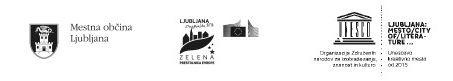 